Synergie Filiale di Ferrara - Corso gratuito metalmeccanico - Copparo 11-05-2023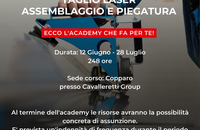 ACADEMY GRATUITA DA OPERATORE MECCANICO SPECIALIZZATO  

S in collaborazione con il cliente Cavalleretti Group. 
Synergie Italia Agenzia per il Lavoro S.p.a. - Filiale di Ferrara (FE) organizzaIl corso ha l’obiettivo di formare figure qualificate che possano operare in Cavalleretti, in veste di piegatori di lamiera, operatori taglio laser ed assemblatori meccanici. 

Il corso teorico pratico è sviluppato abbinando lezioni teoriche a prove ed esercitazioni pratiche in laboratorio, finalizzando le tecniche di esecuzione della finitura, della piegatura e dell'assemblaggio, ed acquisendo competenze in merito ai parametri da rispettare ed alla lettura del disegno tecnico meccanico.

Il corso, nello specifico, si articolerà in 248 ore tra discipline teoriche ed esercitazioni pratiche direttamente in azienda (30 giorni lavorativi totali di formazione, 8 ore al giorno su 5 giorni settimanali). Il percorso prevede inoltre lo svolgimento del corso: Salute e Sicurezza sul luogo di lavoro (D.lgs 81/2008), obbligatoria per legge per ogni lavoratore dipendente. 

Il corso si svolgerà a Copparo tra il 12 giugno ed il 28 luglio. 

Per iscrizioni:
Synergie 
Filiale di Ferrara
Via Francesco Luigi Ferrari, 22 – 44122 Ferrara
Tel. 0532/770374
francesco.arena@synergie-italia.it